   Заключениена проект  решения    Совета Шольского сельского поселения о внесении изменений и дополнений в решение Совета Шольского сельского поселения от 19.12.2013 № 37 «О бюджете Шольского сельского поселения на 2014 год и плановый период 2015 и 2016 годов»                                                                                  от 23 января 2015 года Экспертиза проекта решения проведена на основании  п.11 статьи 12 Положения о контрольно-счетной комиссии района, утвержденного решением Представительного Собрания района от 27.02.2008  № 50 (с учетом внесенных изменений и дополнений).          Проектом решения Совета Шольского сельского поселения «О внесении изменений и дополнений в решение Совета Шольского сельского поселения от 19.12.2013 № 37» предлагается внести изменения в решение Совета Шольского сельского поселения от 19.12.2013 № 37 и в 4 приложения  к  бюджету из 18 утвержденных.В результате экспертизы установлено:           Проектом решения предлагается утвердить основные характеристики бюджета поселения на 2014 год:        - общий объем доходов в сумме 9803,8 тыс. руб., что меньше ранее утвержденного объема доходов на 374,8 тыс. руб.;        - общий объем расходов в сумме 10817,7 тыс. руб., что меньше ранее утвержденного объема расходов на 374,8 тыс. руб.;        - дефицит бюджета поселения в сумме 1013,9 тыс. руб.  или 48,5% от общего объема доходов без учета объема безвозмездных поступлений и поступлений налоговых доходов по дополнительным нормативам отчислений.           Проектом решения предлагается внести изменения в приложения   2,3,4, 5 к решению Совета Шольского сельского поселения от 19.12.2013 № 37:         В приложении 2         - предусмотрено изменение остатков на счетах по учету средств бюджета.         В приложении 3          - предусмотрено объемы безвозмездных поступлений уменьшить на 374,8 тыс. руб. в соответствии с решением Представительного Собрания Белозерского муниципального района от 03.12.2013 №100,  из них за счет: 1) снижения дотации бюджетам поселений на поддержку мер по обеспечению сбалансированности бюджетов в размере 374,8 тыс. руб.         В приложениях 3,4 предусмотрено внести изменения в расходную часть бюджета поселения в связи с уменьшением дотации в размере 374,8 тыс. руб. и произвести внутреннее перераспределение средств в связи с экономией средств по отдельным целевым статьям  и недостаточностью средств по принятым бюджетным обязательствам по другим статьям.Расходы по разделу 01 «Общегосударственные вопросы»:- в подразделе 0102 «функционирование высшего должностного лица субъекта Российской Федерации и муниципального образования» расходы увеличиваются на 39,3 тыс. руб. за счет экономии средств по другим статьям;-  в подразделе 0104 «функционирование местных администраций» расходы в целом по подразделу увеличиваются на 201,4 тыс. руб. за счет экономии средств по другим статьям;-  в подразделе 0111 «резервные фонды» расходы увеличиваются на 10,0 тыс. руб. за счет экономии средств по другим статьям;-  в подразделе 0113 «другие общегосударственные вопросы» расходы уменьшаются на 50,0 тыс. руб. за счет внутреннего перераспределения.          Расходы по разделу 03 «Национальная безопасность и правоохранительная деятельность»: - в подразделе 0310 «обеспечение пожарной безопасности» расходы уменьшаются на 103,7 тыс. руб. за счет внутреннего перераспределения.Расходы по разделу 04 «Национальная экономика»:- в подразделе  0409 «дорожное хозяйство» расходы уменьшаются на 30,0тыс. руб. за счет внутреннего перераспределения.                  Расходы по разделу 05 «Жилищно-коммунальное хозяйство»:- в подразделе 0501 «жилищное хозяйство» расходы уменьшаются на 338,1 тыс. руб. за счет уменьшения дотации на поддержку мер по обеспечению сбалансированности бюджетов;- в подразделе 0502 «коммунальное хозяйство» расходы уменьшаются на 378,6 тыс. руб. за счет внутреннего перераспределения;- в подразделе 0503 «благоустройство» расходы уменьшаются на 36,7 тыс. руб. за счет уменьшения дотации на поддержку мер по обеспечению сбалансированности бюджетов.Расходы по разделу 08 «Культура, кинематография»- в подразделе 0801 «культура» расходы увеличиваются на 366,4 тыс. руб. за счет экономии средств по другим статьям.Расходы по разделу 11 «Физическая культура и спорт»- в подразделе 1105 «другие вопросы в области физической культуры и спорта» расходы уменьшаются на 54,7 тыс. руб. за счет внутреннего перераспределения.Выводы:Представленный проект решения Шольского сельского поселения о внесении изменений и дополнений в решение Совета Шольского сельского поселения от 19.12.2013 № 37 не противоречит бюджетному законодательству, Положению о бюджетном процессе в Шольском сельском поселении.Допущены нарушения ч.1 ст.5 Бюджетного кодекса  РФ, п.4.4 Положения о бюджетном процессе в Шольском сельском поселении: изменения в бюджет  поселения внесены после прекращения его действия: по доходам в размере 374,8 тыс. руб., по расходам в размере 374,8 тыс. руб.Предложения:Не допускать нарушений требований Бюджетного кодекса.Аудитор контрольно-счетной комиссии Белозерского муниципального района:                        В.М.Викулова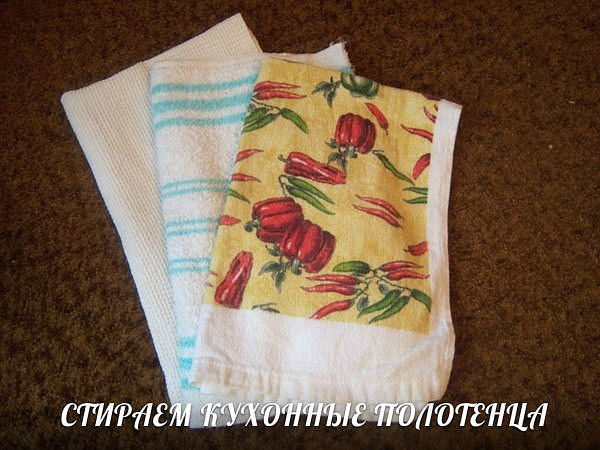 